Использование карточек PECS в работе с детьми с РАС.Система общения при помощи обмена карточками (The picture Exchange Communication System; сокращённо - PECS) была разработана Лори А. Фрост и Энди Бонди для быстрого обучения детей с аутизмом и сопутствующими нарушениями развития целенаправленному, самостоятельно инициируемому общению.PECS – система альтернативной коммуникации, которая изначально была создана для детей с РАС. Но как оказалось, эта система подходит абсолютно всем детям, у которых отмечаются трудности с речью и общением.Основными задачами системы являются:  формирование мотивации к общению; совершенствование понимания речи; развитие коммуникативных навыков; стимулирование речевой активности.Я в своей работе использую карточки PECS для развития разговорной речи детей благодаря парированию словесного и визуального стимула в процессе обмена.Карточки PECS представляют собой картинки, изображающие как предметы (вплоть до самых обыденных бытовых предметов: посуда, еда, игрушка др.), так и действия: чистка зубов, поездка в бассейн, время для обучения. Кроме того, карточки могут служить для напоминания о запрете каких-либо действий. Например, запрет на то, чтобы подбирать что-то на улице. Однако, запрещающие картинки находятся в значительном меньшинстве. Актуальными являются также карточки для высказывания желаний. Ребенок начинает пользоваться ими не сразу и, как правило, зачастую они сопровождаются надписью «Я хочу» и др.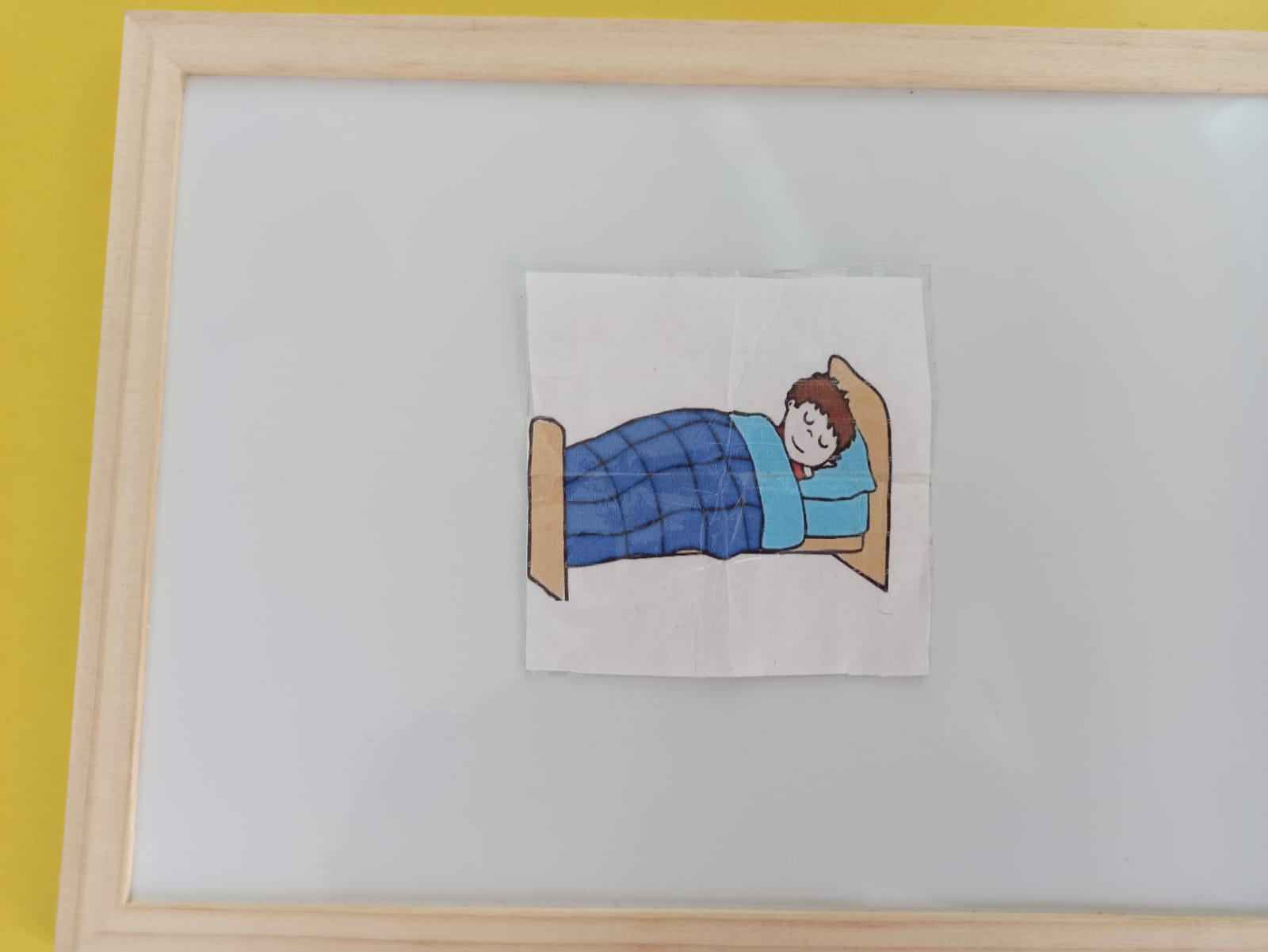 Карточка - действие «ложиться спать»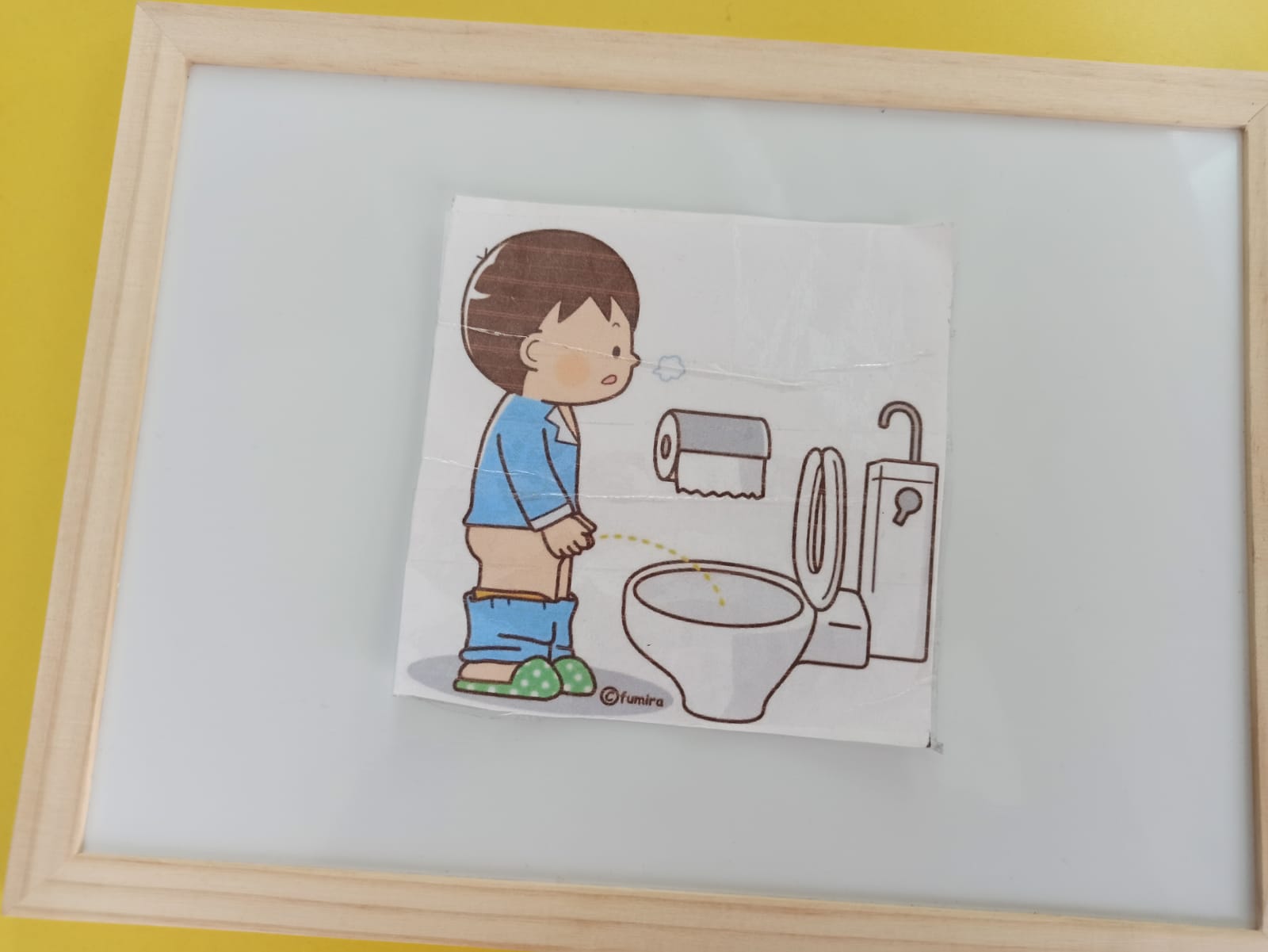 Карточка - действие «сходить в туалет»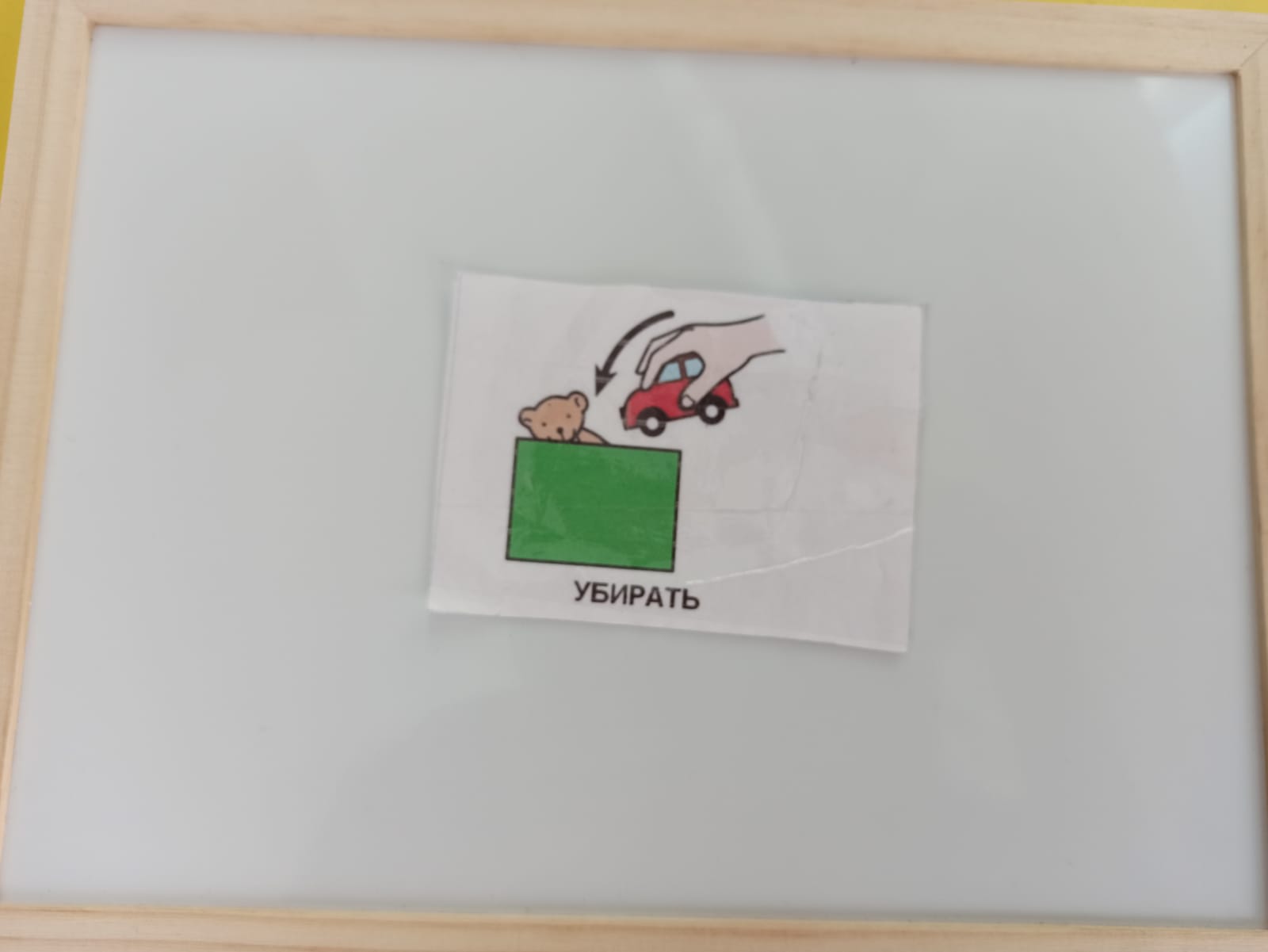 Карточка – действие «убирать игрушки»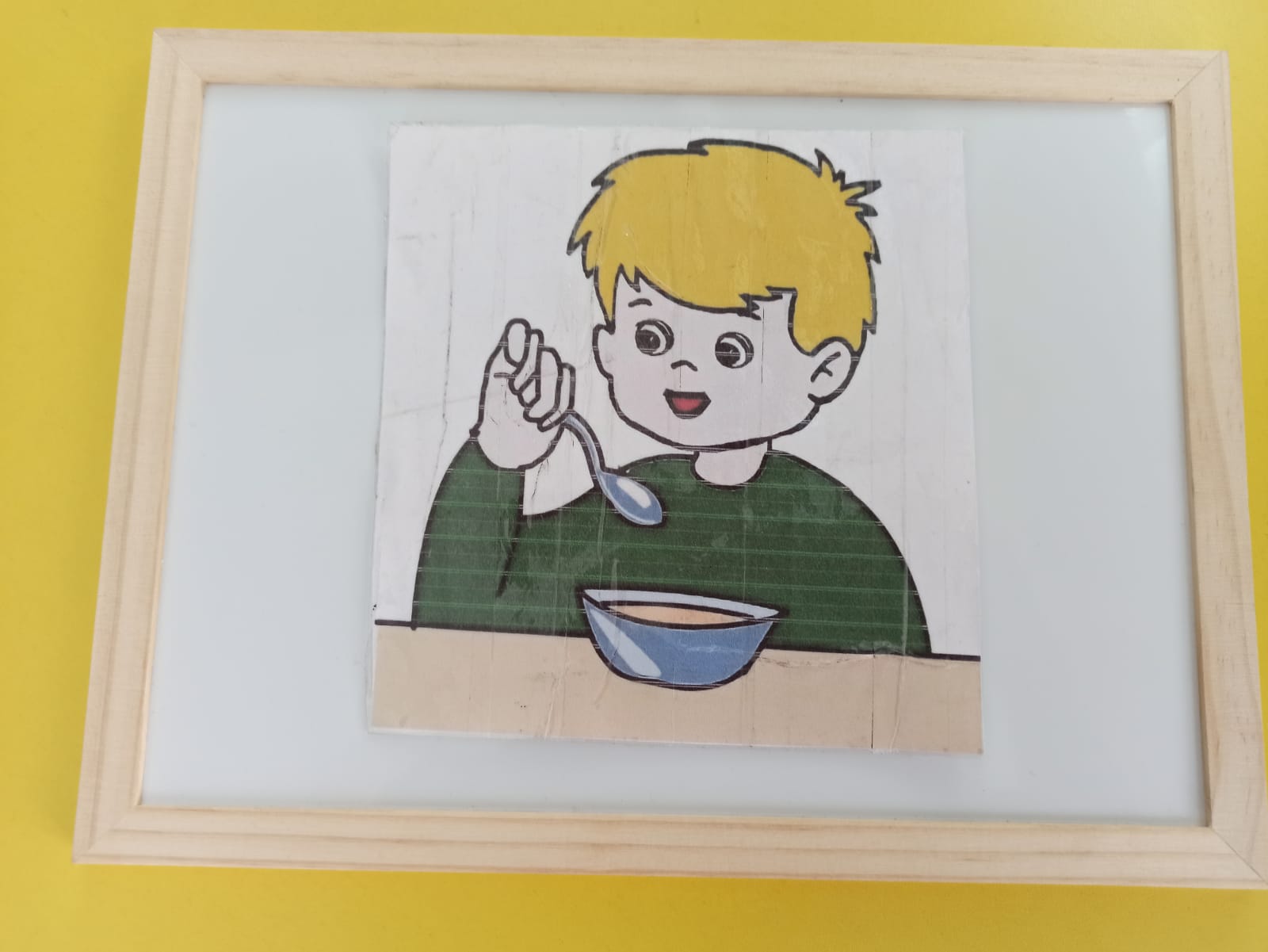 Карточка – действие «кушать»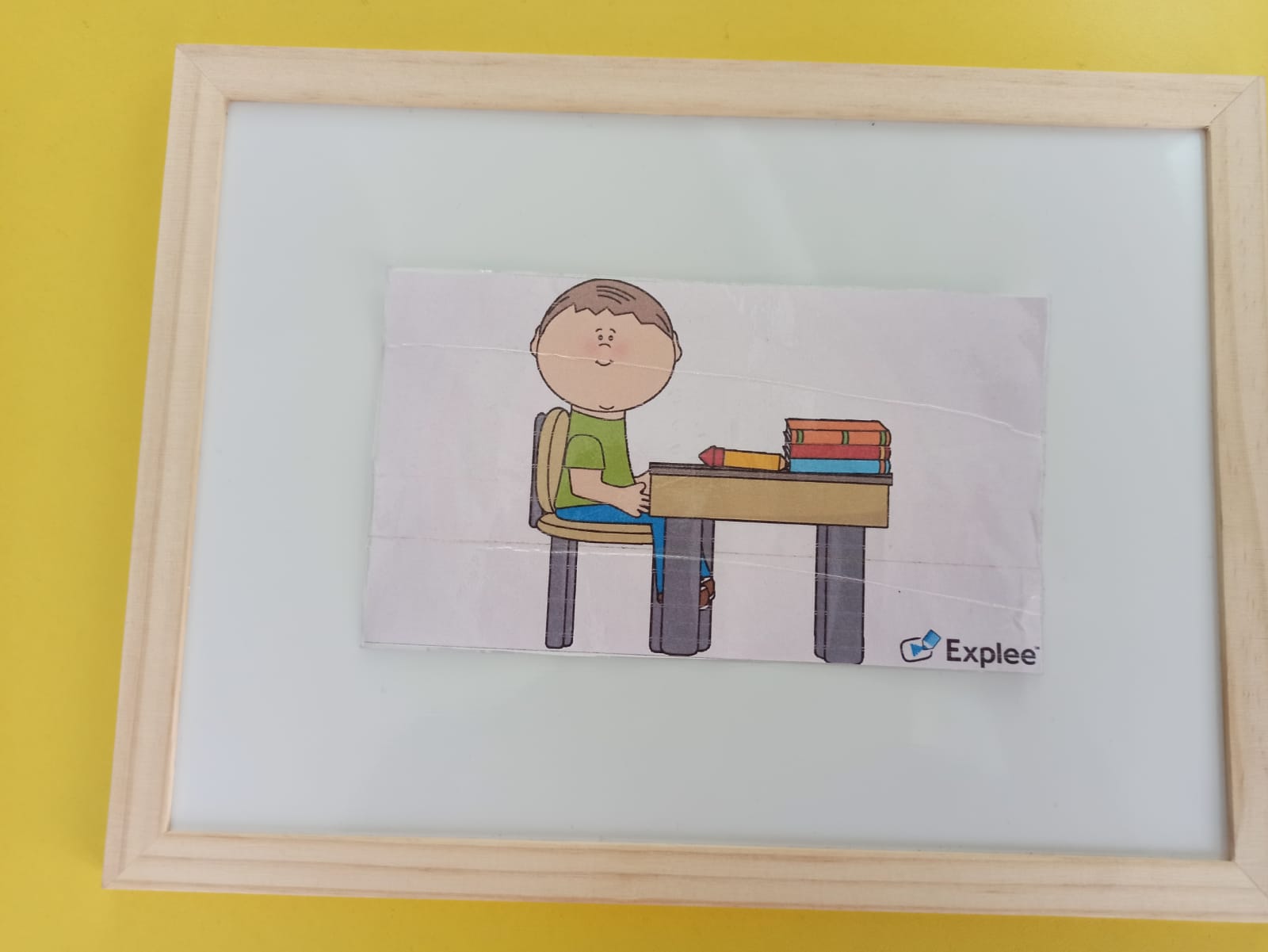 Карточка – действие «учиться»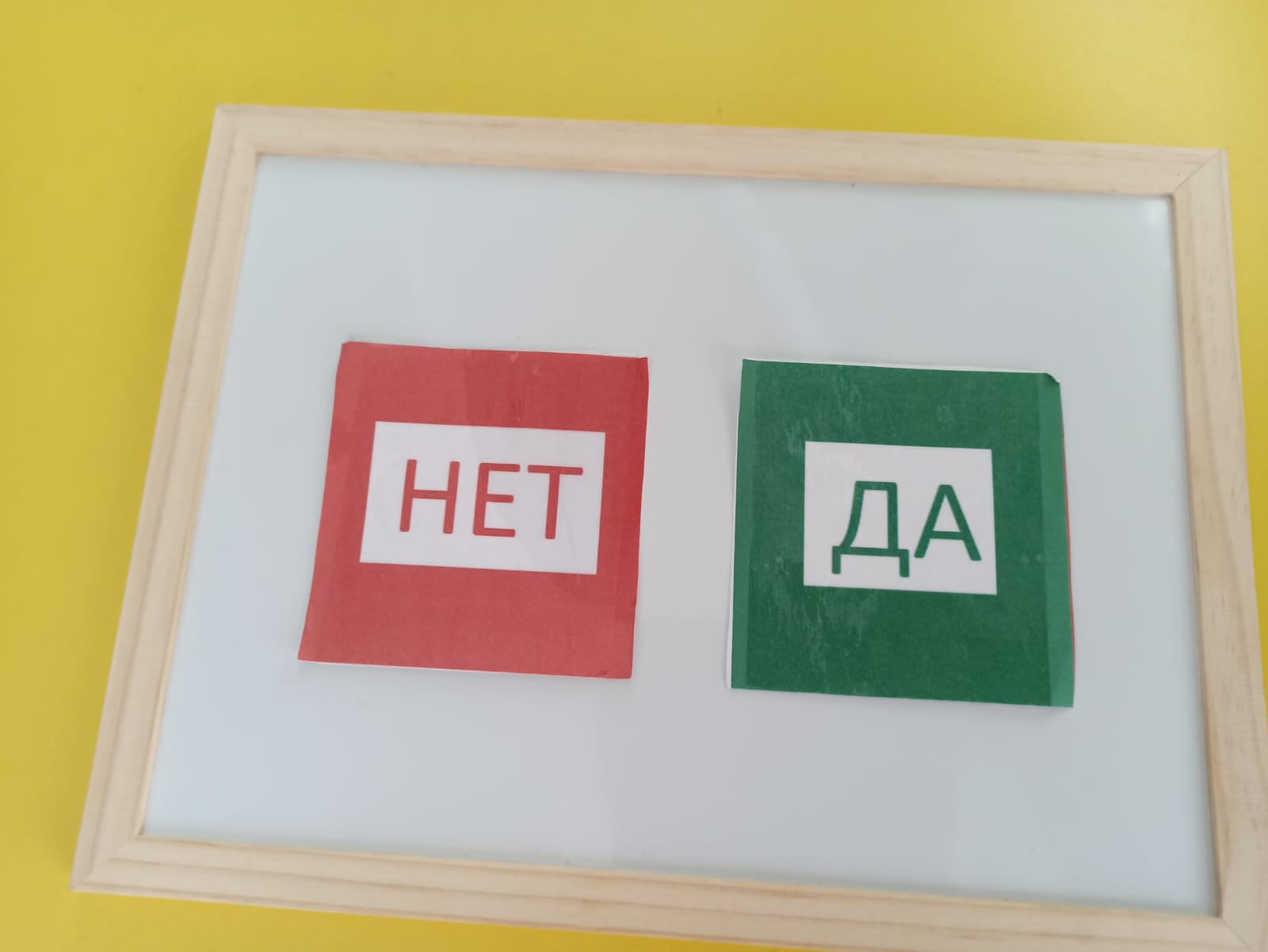 Карточка при работе в формате беседы «да-нет»